DOCUMENTOS CONEXOSEstas directrices de examen deberán leerse en conjunción con la Introducción General y sus documentos TGP conexos.1.Objeto de estas directrices de examen2.Material necesario2.12.22.32.42.53.Método de examen3.1Número de ciclos de cultivoLa duración mínima de los ensayos deberá ser normalmente de dos ciclos de cultivo independientes.Los dos ciclos de cultivo independientes pueden observarse en una única plantación examinada en dos ciclos de cultivo separados.Se considera que la duración del ciclo de cultivo es equivalente a un único período de cultivo que empieza con la apertura de las yemas (floral y/o vegetativa), la floración y la cosecha de los frutos, y que concluye cuando finaliza el período de letargo siguiente con la hinchazón de las yemas en la nueva temporada.Se podrá concluir el examen de una variedad cuando la autoridad competente pueda determinar con certeza su resultado.3.2Lugar de ejecución de los ensayosNormalmente los ensayos deberán efectuarse en un sólo lugar.  En el documento TGP/9 “Examen de la distinción” se ofrece orientación respecto a los ensayos realizados en más de un lugar.3.3Condiciones para efectuar el examenSe deberán efectuar los ensayos en condiciones que aseguren un desarrollo satisfactorio para la expresión de los caracteres pertinentes de la variedad y para la ejecución del examen.3.3.2El estado óptimo de desarrollo para evaluar cada carácter se indica mediante una referencia en la tabla de caracteres.  Los estados de desarrollo indicados por cada referencia se describen en el Capítulo 8.3.4Diseño de los ensayos3.5Ensayos adicionalesSe podrán efectuar ensayos adicionales para estudiar caracteres pertinentes.4.Evaluación de la distinción, la homogeneidad y la estabilidad4.1Distinción4.1.1Recomendaciones generalesEs de particular importancia para los usuarios de estas directrices de examen consultar la Introducción General antes de tomar decisiones relativas a la distinción.  Sin embargo, a continuación se citan una serie de aspectos que han de tenerse en cuenta en las directrices de examen. 4.1.2Diferencias consistentesLas diferencias observadas entre variedades pueden ser tan evidentes que no sea necesario más de un ciclo de cultivo.  Asimismo, en algunas circunstancias, la influencia del medio ambiente no reviste la importancia suficiente como para requerir más de un único ciclo de cultivo con el fin de garantizar que las diferencias observadas entre variedades son suficientemente consistentes.  Una manera de garantizar que una diferencia en un carácter, observada en un ensayo en cultivo, sea lo suficientemente consistente es examinar el carácter en al menos dos ciclos de cultivo independientes.4.1.3Diferencias clarasDeterminar si una diferencia entre dos variedades es clara depende de muchos factores y, para ello se tendría que considerar, en particular, el tipo de expresión del carácter que se esté examinando, es decir, si éste se expresa de manera cualitativa, cuantitativa o pseudocualitativa.  Por consiguiente, es importante que los usuarios de estas directrices de examen estén familiarizados con las recomendaciones contenidas en la Introducción General antes de tomar decisiones relativas a la distinción. 4.1.44.1.5Método de observaciónEl método recomendado para observar los caracteres a los fines del examen de la distinción se indica en la tabla de caracteres mediante la siguiente clave (véase el documento TGP/9 “Examen de la distinción”, sección 4 “Observación de los caracteres”):Tipo de observación  visual (V) o medición (M)La observación “visual” (V) es una observación basada en la opinión del experto.  A los fines del presente documento, por observación “visual” se entienden las observaciones sensoriales de los expertos y, por lo tanto, también incluye el olfato, el gusto y el tacto. La observación visual comprende además las observaciones en las que el experto utiliza referencias (por ejemplo, diagramas, variedades ejemplo, comparación por pares) o gráficos no lineales (por ejemplo, cartas de colores).  La medición (M) es una observación objetiva que se realiza frente a una escala lineal calibrada, por ejemplo, utilizando una regla, una báscula, un colorímetro, fechas, recuentos, etc.Para los casos en que en la tabla de caracteres se indica más de un método de observación de los caracteres (p. ej. VG/MG), en la Sección 4.2 del documento TGP/9 se ofrece orientación sobre la elección de un método apropiado.4.2Homogeneidad4.2.1Es particularmente importante que los usuarios de estas directrices de examen consulten la Introducción General antes de tomar decisiones relativas a la homogeneidad.  Sin embargo, a continuación se citan una serie de aspectos que han de tenerse en cuenta en las directrices de examen.4.2.24.2.34.2.44.3Estabilidad4.3.1En la práctica no es frecuente que se conduzcan exámenes de la estabilidad que brinden resultados tan fiables como los obtenidos en el examen de la distinción y la homogeneidad.  No obstante, la experiencia ha demostrado que en muchos tipos de variedades, cuando una variedad haya demostrado ser homogénea, también podrá considerarse estable.4.3.2Cuando corresponda, o en caso de duda, la estabilidad podrá evaluarse adicionalmente, examinando un nuevo lote de plantas para asegurarse de que presenta los mismos caracteres que el material suministrado inicialmente.5.Modo de agrupar las variedades y organización de los ensayos en cultivo5.1Los caracteres de agrupamiento contribuyen a seleccionar las variedades notoriamente conocidas que se han de cultivar en el ensayo con las variedades candidatas y a la manera en que estas variedades se dividen en grupos para facilitar la evaluación de la distinción.5.2Los caracteres de agrupamiento son aquellos en los que los niveles de expresión documentados, aun cuando hayan sido registrados en distintos lugares, pueden utilizarse, individualmente o en combinación con otros caracteres similares:  a) para seleccionar las variedades notoriamente conocidas que puedan ser excluidas del ensayo en cultivo utilizado para el examen de la distinción;  y b) para organizar el ensayo en cultivo de manera tal que variedades similares queden agrupadas conjuntamente.5.3Se ha acordado la utilidad de los siguientes caracteres de agrupamiento:5.4En la Introducción General y en el documento TGP/9 “Examen de la distinción” se dan orientaciones sobre el uso de los caracteres de agrupamiento en el proceso de examen de la distinción.6.Introducción a la tabla de caracteres6.1Categorías de caracteres6.1.1Caracteres estándar de las directrices de examenLos caracteres estándar de las directrices de examen son aquellos que han sido aprobados por la UPOV para el examen DHE y de los cuales los Miembros de la Unión pueden elegir los que convengan para determinadas circunstancias.6.1.2Caracteres con asteriscoLos caracteres con asterisco (señalados con *) son los caracteres incluidos en las directrices de examen que son importantes para la armonización internacional de las descripciones de variedades y que deberán utilizarse siempre en el examen DHE e incluirse en la descripción de la variedad por todos los Miembros de la Unión, excepto cuando el nivel de expresión de un carácter precedente o las condiciones medioambientales de la región lo imposibiliten.6.2Niveles de expresión y notas correspondientes6.2.1Se atribuyen a cada carácter niveles de expresión con el fin de definir el carácter y armonizar las descripciones.  A cada nivel de expresión corresponde una nota numérica para facilitar el registro de los datos y la elaboración y el intercambio de la descripción.6.2.2Todos los niveles pertinentes de expresión se presentan en el carácter.6.2.3Explicaciones más exhaustivas relativas a la presentación de los niveles de expresión y de las notas figuran en el documento TGP/7 “Elaboración de las directrices de examen.6.3Tipos de expresiónEn la Introducción General figura una explicación de los tipos de expresión de los caracteres (cualitativo, cuantitativo y pseudocualitativo).6.4Variedades ejemploEn caso necesario, se proporcionan variedades ejemplo con el fin de aclarar los niveles de expresión de un carácter.6.5Leyenda7.Table of Characteristics/Tableau des caractères/Merkmalstabelle/Tabla de caracteresEnglishEnglishfrançaisfrançaisdeutschespañolExample Varieties
Exemples
Beispielssorten
Variedades ejemplo
Note/
Nota1.QNVGweakweakfaiblefaiblegeringdébilSekizaiso1mediummediummoyennemoyennemittelmedioIchinose2strongstrongfortefortestarkfuerteKenmochi, Oyutaka, Senshin32.(*)PQVG(+)uprightuprightdressédresséaufrechterguidoMitsuminami, Piramidale, Tokiyutaka1semi-uprightsemi-uprightdemi-dressédemi-dresséhalbaufrechtsemierguidoIchinose, Kenmochi2spreadingspreadingétaléétalébreitwüchsigextendidoAyanobori, Hayatesakari, Platanoide, Yukishinogi3droopingdroopingpendantpendantüberhängendcolganteSekizaiso4weepingweepingpleureurpleureurlang überhängendllorónPendula, Shidareguwa53.QNVG(a)fewfewpetitpetitgeringbajoShin-Ichinose1few to mediumfew to mediumpetit à moyenpetit à moyengering bis mittelbajo a medio2mediummediummoyenmoyenmittelmedioIchinose, Kenmochi3medium to manymedium to manymoyen à élevémoyen à élevémittel bis hochmedio a alto4manymanyélevéélevéhochaltoKairyo-Nezumigaeshi Yukishinogi54.QNVG(a)absent or fewabsent or fewabsent ou petitabsent ou petitfehlend oder geringausente o bajoIchinose, Kenmochi, Tokiyutaka1mediummediummoyenmoyenmittelmedioKairyo-Nezumigaeshi2manymanyélevéélevéhochaltoJumonji, Keikanso35.QNMG/MS/VG(a)shortshortcourtecourtekurzcortaNegoyatakasuke1short to mediumshort to mediumcourte à moyennecourte à moyennekurz bis mittelcorta a media2mediummediummoyennemoyennemittelmediaIchinose, Kenmochi3medium to longmedium to longmoyenne à longuemoyenne à longuemittel bis langmedia a larga4longlonglonguelonguelanglargaShin-Ichinose56.(*)QNVG(+)(a)absent or weakabsent or weakabsent ou faibleabsent ou faiblefehlend oder geringausente o débilIchinose, Yue Shen Da 101mediummediummoyenmoyenmittelmedioHe Ye Bai2strongstrongfortfortstarkfuerteHu Bei Wan Tiao, Unryu37.QLVG(+)(a)absentabsentabsenteabsentefehlendausente1presentpresentprésenteprésentevorhandenpresenteSinuense98.PQVG(a)greyish browngreyish brownbrun grisâtrebrun grisâtregräulichbraunmarrón grisáceoMizusawaguwa1greenish browngreenish brownbrun verdâtrebrun verdâtregrünlichbraunmarrón verdosoShin-Ichinose2yellowish brownyellowish brownbrun jaunâtrebrun jaunâtregelblichbraunmarrón amarillentoFukushimaoha3reddish brownreddish brownbrun rougeâtrebrun rougeâtrerötlichbraunmarrón rojizoIchibei4medium brownmedium brownbrun moyenbrun moyenmittelbraunmarrón medioRohachi5dark browndark brownbrun foncébrun foncédunkelbraunmarrón oscuroKenmochi6light greylight greygris clairgris clairhellgraugris claroIchinose79.(*)QNMG/MS/VG(+)(a)shortshortcourtecourtekurzcortaSinuense, Tokiyutaka1mediummediummoyennemoyennemittelmediaIchinose, Kenmochi2longlonglonguelonguelanglargaIchibei310.(*)QNVG(a)smallsmallpetitepetitekleinpequeñoShin-Ichinose1mediummediummoyennemoyennemittelmedioIchinose, Kenmochi2largelargegrandegrandegroßgrandeYukishinogi311.(*)PQVG(+)(a)broad triangularbroad triangulartriangulaire largetriangulaire largebreit dreieckigtriangular anchaAtsubamidori, Filippine, Shin-Ichinose1medium triangularmedium triangulartriangulaire moyennetriangulaire moyennemittel dreieckigtriangular mediaCattaneo fem., Florio, Ichinose, Kenmochi, Morettiana2narrow triangularnarrow triangulartriangulaire étroitetriangulaire étroiteschmal dreieckigtriangular estrechaWasemidori3ovateovateovaleovaleeiförmigovalNegoyatakasuke412.(*)PQVG(a)greyish browngreyish brownbrun grisâtrebrun grisâtregräulichbraunmarrón grisáceoAtsubamidori1yellowish brownyellowish brownbrun jaunâtrebrun jaunâtregelblichbraunmarrón amarillentoKokuso 272reddish brownreddish brownbrun rougeâtrebrun rougeâtrerötlichbraunmarrón rojizoIchibei3medium brownmedium brownbrun moyenbrun moyenmittelbraunmarrón medioIchinose4dark browndark brownbrun foncébrun foncédunkelbraunmarrón oscuroKenmochi5light greylight greygris clairgris clairhellgraugris claroShin-Ichinose, Shiromeroso613.(*)QLVG(+)one halfone halfune moitiéune moitiéein Halbuna mitadChijimiguwa, Filippine, Negoyatakasuke1one thirdone thirdun tiersun tiersein Drittelun tercio2two fifthtwo fifthdeux cinquièmesdeux cinquièmeszwei Fünfteldos quintosCattaneo fem., Florio, Ichinose, Kenmochi3three eighththree eighthtrois huitièmestrois huitièmesdrei Achteltres octavosMorettiana, Wasemidori4five thirteenthfive thirteenthcinq treizièmecinq treizièmefünf Dreizehntelcinco treceavos514.(*)QNVG(+)upwardsupwardsvers le hautvers le hautaufwärts gerichtetascendenteJikunashi1outwardsoutwardsvers l'extérieurvers l'extérieurabstehendorientado hacia el exteriorIchinose, Kenmochi2downwardsdownwardsvers le basvers le basabwärts gerichtetorientado hacia abajoAsayuki, Shin-Ichinose315.(*)QNMG/MS/VG(+)(b)very shortvery shorttrès courtetrès courtesehr kurzmuy corta1very short to shortvery short to shorttrès courte à courtetrès courte à courtesehr kurz bis kurzmuy corta a corta2shortshortcourtecourtekurzcortaKibajumonji, 
Romana rabelaire3short to mediumshort to mediumcourte à moyennecourte à moyennekurz bis mittelcorta a media4mediummediummoyennemoyennemittelmediaIchinose, Restelli5medium to longmedium to longmoyenne à longuemoyenne à longuemittel bis langmedia a larga6longlonglonguelonguelanglargaIndiana, Platanoide, Popberry7long to very longlong to very longlongue à très longuelongue à très longuelang bis sehr langlarga a muy larga8very longvery longtrès longuetrès longuesehr langmuy larga916.(*)QNMG/MS/VG(+)(b)very narrowvery narrowtrès étroitetrès étroitesehr schmalmuy estrechaNervosa1very narrow to narrowvery narrow to narrowtrès étroite à étroitetrès étroite à étroitesehr schmal bis schmalmuy estrecha a estrecha2narrownarrowétroiteétroiteschmalestrechaIndiana, Kibajumonji3narrow to mediumnarrow to mediumétroite à moyenneétroite à moyenneschmal bis mittelestrecha a media4mediummediummoyennemoyennemittelmediaIchinose5medium to broadmedium to broadmoyenne à largemoyenne à largemittel bis breitmedia a ancha6broadbroadlargelargebreitanchaPopberry7broad to very broadbroad to very broadlarge à très largelarge à très largebreit bis sehr breitancha a muy ancha8very broadvery broadtrès largetrès largesehr breitmuy anchaPlatanoide917.QNMG/MS/VG(b)lowlowbasbaskleinbaja1mediummediummoyenmoyenmittelmediaIchinose, Kenmochi2highhighélevéélevégroßalta318.(*)QNMG/MS/VG(+)(b)thinthinmincemincedünndelgadoKokuso 27, Shiwasuguwa, Yukishinogi1mediummediummoyennemoyennemittelmedioIchinose, Kenmochi2thickthicképaisseépaissedickgruesoAtsubamidori, Ayanobori, Shin-Kenmochi319.(*)PQVG(+)(b)absent or shortabsent or shortabsente ou courteabsente ou courtefehlend oder kurzausente o cortaRomana rabelaire, Rougetto1mediummediummoyennemoyennemittelmediaIndiana, Kenmochi, Limoncina2longlonglonguelonguelanglargaAscolana, Florio, Fukayuki, Takinokawa320.PQVG(+)(b)acuteacuteaigueaiguespitzagudaIchinose1obtuseobtuseobtuseobtusestumpfobtusaJikunashi2obcordateobcordateobcordéeobcordéeverkehrt herzförmigobcordadaNiken321.PQVG(b)triangulartriangulartriangulairetriangulairedreieckigtriangularFlorio1cordatecordatecordiformecordiformeherzförmigcordadaArancina, Ascolana2ovateovateovaleovaleeiförmigovalIllinois Everbearing, Nervosa, Planifolia3circularcircularcirculairecirculairekreisförmigcircularKokka4pentagonalpentagonalpentagonalepentagonalefünfeckigpentagonalIchinose522.(*)PQVG(+)(b)cuneatecuneatecunéecunéekeilförmigcuneadaNervosa, Popberry1truncatetruncatetronquéetronquéegeradetruncadaGoshoerami, Jumonji, Kokuso 70, Negoyatakasuke2retuseretuserétuserétuseeingedrücktretusaKenmochi, Restelli, 
Rosa di Lombardia3cordatecordatecordiformecordiformeherzförmigcordadaArancina, Ichinose, Romana rabelaire423.(*)QLVG(b)absentabsentabsenteabsentefehlendausenteArancina, Florio1presentpresentprésenteprésentevorhandenpresente924.(*)QNVG(+)(b)shallowshallowpeu profondepeu profondeflachpoco profundaFlorio, Limoncina, Rohachi, Takinokawa1shallow to mediumshallow to mediumpeu profonde à moyennepeu profonde à moyenneflach bis mittelpoco profunda a mediaAkagi, Shimanouchi, Shin-Ichinose2mediummediummoyennemoyennemittelmediaIchinose3medium to deepmedium to deepmoyenne à profondemoyenne à profondemittel bis tiefmedia a profundaIndiana, Kenmochi4deepdeepprofondeprofondetiefprofundaPlatanoide525.PQVG(+)(b)repandrepandonduleuxonduleuxausgeschweiftrepandoIchinose1crenatecrenatecrénelécrénelégekerbtcrenadoKairyo-Roso, Kanmasari, Limoncina, Rougetto, Shin-Ichinose2dentatedentatedentédentégezähntdentadoAscolana, Fukushimaoha, Restelli3serrulateserrulateserruléserruléfein gesägtserruladoKenmochi, Oshimaso, Planifolia4serrateserratedentelédentelégesägtserradoAkameroso, Hicks Fancy5biserratebiserratebidentelébidentelédoppelt gesägtbiserradoFlorio6aristatearistatearistéaristébegranntaristadoNervosa726.QNVG(b)smoothsmoothlisselisseglattlisaFlorio, Indiana, 
Kairyo-Roso, Muki1mediummediummoyennemoyennemittelmediaKokuso 272roughroughrugueuserugueuserauhrugosaIchibei, Korin327.QNVG(b)absent or weakabsent or weakabsente ou faibleabsente ou faiblefehlend oder geringausente o débilArancina, 
Illinois Everbearing1mediummediummoyennemoyennemittelmedioCattaneo fem., Florio2strongstrongfortefortestarkfuertePlatanoide328.(*)PQVG(b)light greenlight greenvert clairvert clairhellgrünverde claroHicks Fancy, 
Kairyo-Roso, 
Romana rabelaire1medium greenmedium greenvert moyenvert moyenmittelgrünverde medioIchinose, 
Illinois Everbearing2dark greendark greenvert foncévert foncédunkelgrünverde oscuroFlorio, Indiana, Kenmochi, Shin-Kenmochi, Yukiasahi3yellowish greenyellowish greenvert jaunâtrevert jaunâtregelblichgrünverde amarillentoGoshoerami, Kibajumonji, Planifolia429.QNVG(b)absent or weakabsent or weakabsente ou faibleabsente ou faiblefehlend oder geringausente o débilIchibei, Keguwa1mediummediummoyennemoyennemittelmedioIchinose, Kenmochi2strongstrongfortefortestarkfuerteShin-Kenmochi330.QNVG(+)(b)concaveconcaveconcaveconcavekonkavcóncavaLun Jian 1091flatflatplateplateflachplanaYue Shen Da 102convexconvexconvexeconvexekonvexconvexaWan Nian Sang331.QNMG/MS/VG(b)absent or very shortabsent or very shortabsente ou très courteabsente ou très courtefehlend oder sehr kurzausente o muy cortaJikunashi1very short to shortvery short to shorttrès courte à courtetrès courte à courtesehr kurz bis kurzmuy corta a corta2shortshortcourtecourtekurzcortaQueensland Black, Rougetto, Sanchutakasuke3short to mediumshort to mediumcourte à moyennecourte à moyennekurz bis mittelcorta a media4mediummediummoyennemoyennemittelmediaArancina, Ascolana, Ichinose, Kenmochi5medium to longmedium to longmoyenne à longuemoyenne à longuemittel bis langmedia a larga6longlonglonguelonguelanglargaIndiana, Kokka, Shiromekeiso7long to very longlong to very longlongue à très longuelongue à très longuelang bis sehr langlarga a muy larga8very longvery longtrès longuetrès longuesehr langmuy largaNervosa932.PQVGlight brownlight brownbrun clairbrun clairhellbraunmarrón claroIndiana1medium brownmedium brownbrun moyenbrun moyenmittelbraunmarrón medioFlorio2dark browndark brownbrun foncébrun foncédunkelbraunmarrón oscuroCattaneo male3reddish brownreddish brownbrun rougeâtrebrun rougeâtrerötlichbraunmarrón rojizoKokuso 21, Kokuso 27, Muki433.(*)QLVG(c)malemalemâlemâlemännlichmasculinaAkameroso, 
Cattaneo male, Shimanouchi1hermaphroditehermaphroditehermaphroditehermaphroditezwittrighermafroditaAkagi, Filippine, Oshimaso2femalefemalefemellefemelleweiblichfemeninaCattaneo fem., Ichinose, Kenmochi334.(*)QNVG(c)fewfewpetitpetitgeringbajoIchibei1mediummediummoyenmoyenmittelmedioIchinose2manymanyélevéélevégroßaltoKenmochi335.(*)PQVG(+)(d)globosegloboseglobuleuseglobuleusekugelförmigglobosaPiramidale1ellipsoidellipsoidellipsoïdeellipsoïdeellipsoidelipsoideAscolana, Florio, Lalaberry2cylindriccylindriccylindriquecylindriquezylindrischcilíndricaCattaneo fem., Ichinose, Kenmochi, Kokka, Platanoide336.QNMG/MS/VG(d)shortshortcourtecourtekurzcortaPiramidale1short to mediumshort to mediumcourte à moyennecourte à moyennekurz bis mittelcorta a mediaAkagi, Lhou2mediummediummoyennemoyennemittelmediaIchinose, Kenmochi, Morettiana3medium to longmedium to longmoyenne à longuemoyenne à longuemittel bis langmedia a largaKokka, Muki4longlonglonguelonguelanglargaLalaberry, Planifolia, Popberry, Restelli537.QNMG/MS/VG(d)narrownarrowétroiteétroiteschmalestrechaPlanifolia, Platanoide1mediummediummoyennemoyennemittelmediaFilippine, Florio, Ichinose, Kenmochi2broadbroadlargelargebreitanchaAscolana, Lalaberry, Piramidale, Popberry338.QNMG/MS/VG(d)(e)(e)(e)(e)lowlowbasbaskleinbaja1mediummediummoyenmoyenmittelmediaIchinose, Kenmochi2highhighélevéélevégroßalta339.(*)QNMG/MS(d)lowlowbasbasgeringbajoPiramidale1mediummediummoyenmoyenmittelmedioIchinose, Kenmochi2highhighélevéélevéhochaltoLalaberry340.(*)PQVG(d)whitewhiteblancblancweißblancoEge Beyaz, Giazzola, Morettiana1yellowish whiteyellowish whiteblanc jaunâtreblanc jaunâtregelblichweißblanco amarillentoAscolana2pinkpinkroseroserosarosaKokka, Muki, Piramidale3reddish purplereddish purplepourpre rougeâtrepourpre rougeâtrerötlichpurpurnpúrpura rojizoKozaemon, Restelli4light purplelight purplepourpre clairpourpre clairhellpurpurnpúrpura claroTagowase5dark purpledark purplepourpre foncépourpre foncédunkelpurpurnpúrpura oscuroFlorio, Lhou6black purpleblack purplepourpre noirâtrepourpre noirâtreschwarzpurpurnnegro púrpuraCattaneo fem., Ichinose, Indiana, Kenmochi, Lalaberry741.(*)QNMG/MS/VG(d)shortshortcourtecourtekurzcortaAscolana, Giazzola, Lalaberry1short to mediumshort to mediumcourte à moyennecourte à moyennekurz bis mittelcorta a mediaKokka2mediummediummoyennemoyennemittelmediaCattaneo fem., Ichinose, Kenmochi3medium to longmedium to longmoyenne à longuemoyenne à longuemittel bis langmedia a largaFilippine4longlonglonguelonguelanglargaKozaemon, Platanoide542.(*)QNMG/VG(+)earlyearlyprécoceprécocefrühtempranaIchibei, Wasemidori1early to mediumearly to mediumprécoce à moyenneprécoce à moyennefrüh bis mitteltemprana a media2mediummediummoyennemoyennemittelmediaIchinose, Kenmochi3medium to latemedium to latemoyenne à tardivemoyenne à tardivemittel bis spätmedia a tardía4latelatetardivetardivespättardíaAkagi, Shinjiro543.QNMG/VG(+)earlyearlyprécoceprécocefrühtemprana1early to mediumearly to mediumprécoce à moyenneprécoce à moyennefrüh bis mitteltemprana a media2mediummediummoyennemoyennemittelmediaIchinose, Kenmochi, Lalaberry3medium to latemedium to latemoyenne à tardivemoyenne à tardivemittel bis spätmedia a tardía4latelatetardivetardivespättardía544.(*)QNMG/VG(+)earlyearlyprécoceprécocefrühtemprana1early to mediumearly to mediumprécoce à moyenneprécoce à moyennefrüh bis mitteltemprana a media2mediummediummoyennemoyennemittelmediaIchinose, Kenmochi, Lalaberry3medium to latemedium to latemoyenne à tardivemoyenne à tardivemittel bis spätmedia a tardía4latelatetardivetardivespättardía5CaracteresEjemplos Note
CUESTINARIO TÉCNICO
Página {x} de {y}
Número de referencia:CaracteresEjemplos Note[Fin del documento]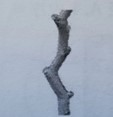 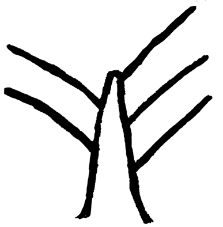 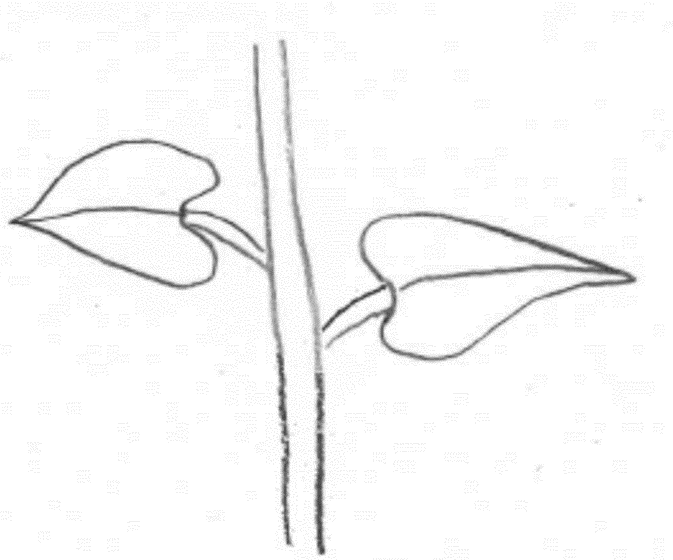 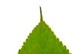 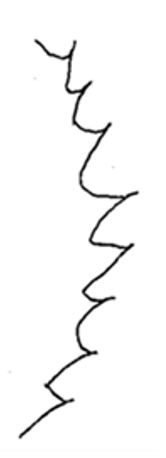 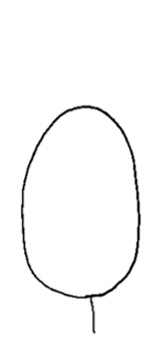 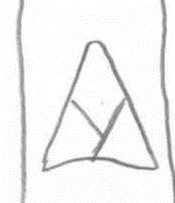 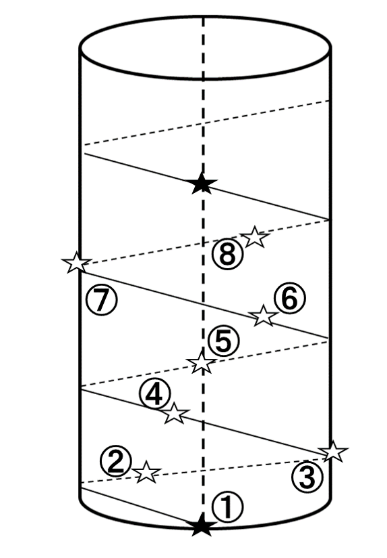 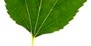 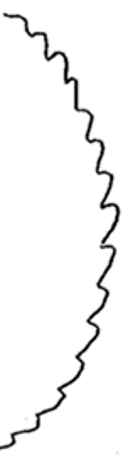 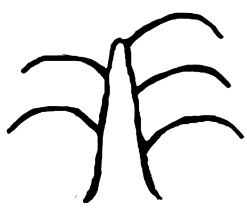 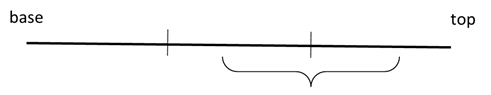 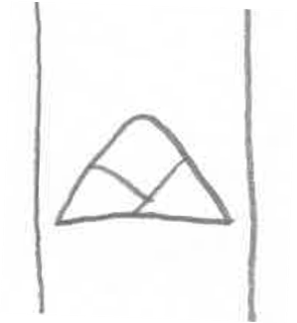 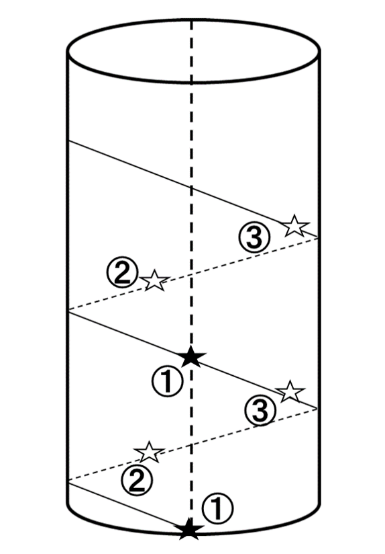 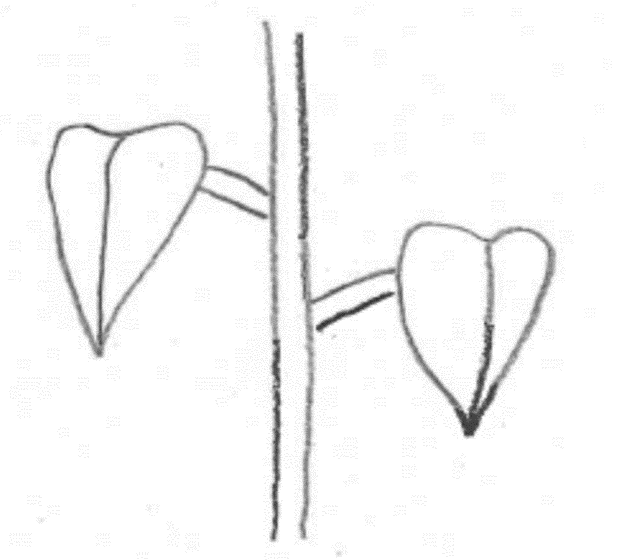 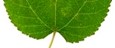 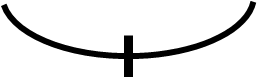 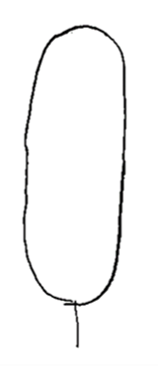 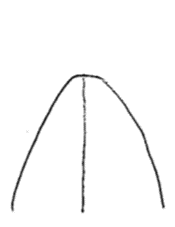 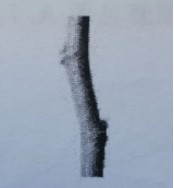 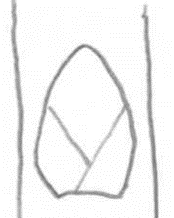 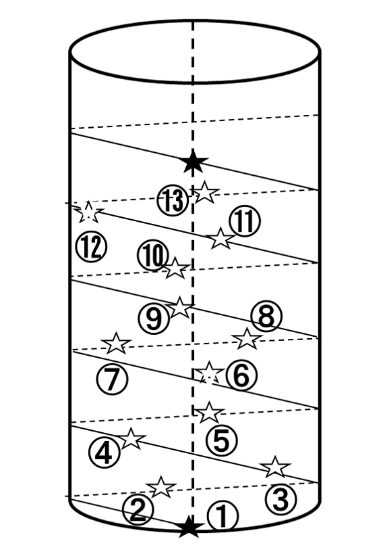 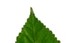 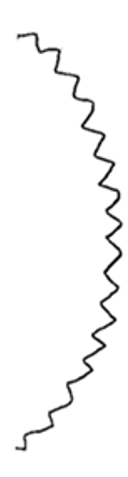 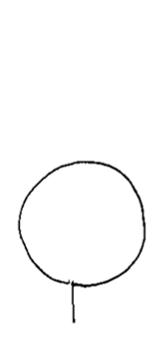 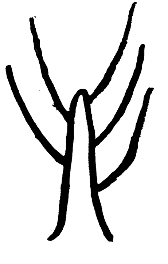 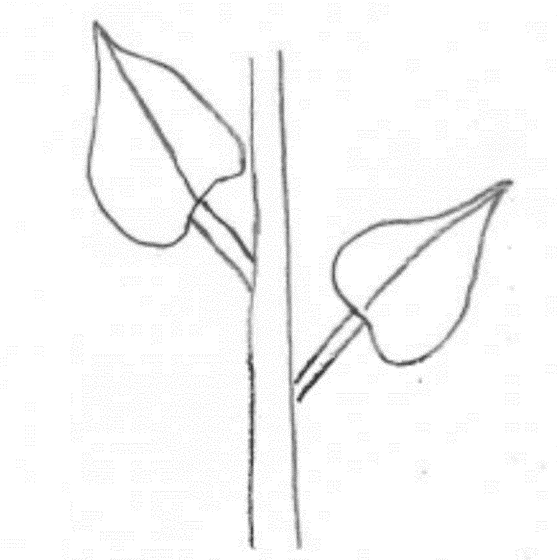 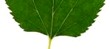 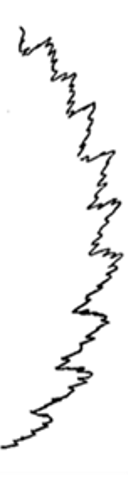 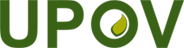 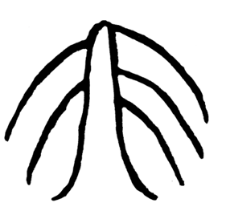 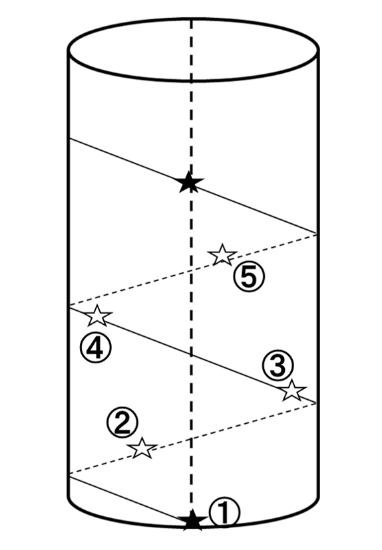 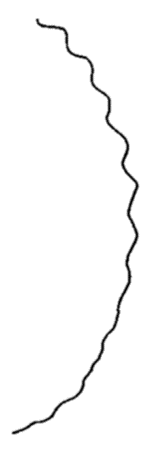 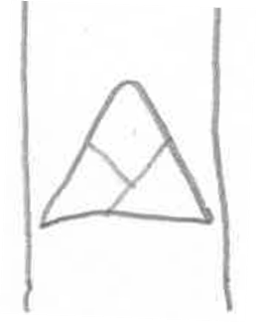 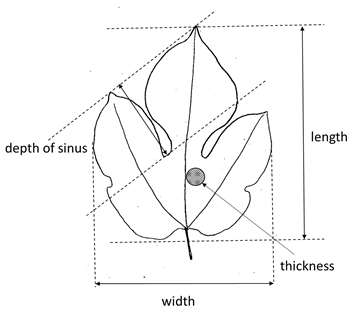 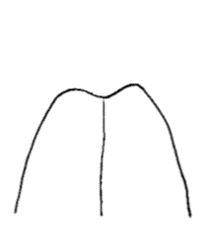 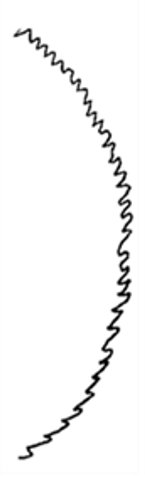 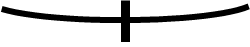 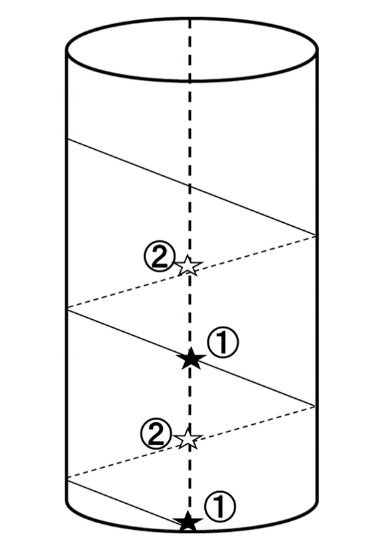 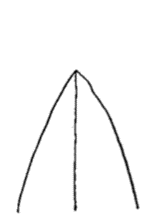 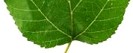 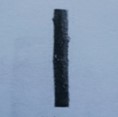 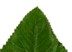 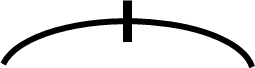 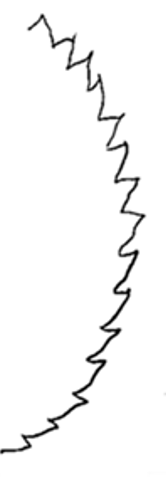 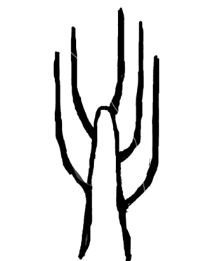 